           Fiche d’inscription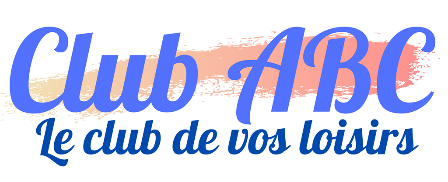             Saison 2023 - 2024Inscription aux activités et adhésion au Club : Règlement par chèque (s) : En renseignant cette fiche,J'atteste avoir pris connaissance du règlement intérieur (accessible sur le site web ou à disposition à l'accueil du Club) et notamment de la politique de confidentialité et donne mon consentement, dans ce cadre, pour le traitement des données me concernant,Je m'engage à respecter les protocoles sanitaires gouvernementaux et les mesures de sécurité mises en place par le Club tout au cours de la saisonJ'autorise l'utilisation des photos prises pendant les activités pour illustrer différents supports de communication (site web, FB, Verrières et vous)Date :	                    Signature obligatoire :Club ABC Le Relais  64 rue d’Estienne d’Orves  91370  Verrières-le-BuissonCourriel : clubabc@orange.fr	Site web : clubabc-verrieres.fr    Téléphone : 01 60 11 35 05Permanences hors vacances scolaires : mercredi 14h à 17h et vendredi 10h à 12hNom :  Prénom : Date de naissance :   Téléphone : Adresse :  Courriel :  Code Postal :  Ville :  Adhérent en 2022/2023            Nouvel adhérent         Attestation Comité d’Entreprise      Activité(s) choisie(s) *Activité(s) choisie(s) *Jour choisi *Heure début *A payer au Club ABC *A payer au partenaire1€  €2€€3€€Montant de l’adhésion au Club ABC :  32 € *Tarif réduit pour mineurs, étudiants, chômeurs : 15 €            Montant de l’adhésion au Club ABC :  32 € *Tarif réduit pour mineurs, étudiants, chômeurs : 15 €            Montant de l’adhésion au Club ABC :  32 € *Tarif réduit pour mineurs, étudiants, chômeurs : 15 €            Montant de l’adhésion au Club ABC :  32 € *Tarif réduit pour mineurs, étudiants, chômeurs : 15 €            €Pas d’adhésion partenaire  * champs obligatoires    * champs obligatoires  TOTAUX A PAYERTOTAUX A PAYER€€BanqueN° de chèque (s)pour le Club ABCMontant à l’ordre du Club ABCN° de chèque(s) pour le partenaireMontant àl’ordre du partenaire€€€€€€Autorisation du représentant légal pour les mineurs :Je soussigné(e) :	Nom : 	Prénom : 	Père  	Mère  	Responsable légal / Tuteur       ALLERS AUX COURS J'accompagnerai mon enfant et m'assurerai de la présence de l'animateur. Mon enfant sera accompagné par Mr / Mme 	qui s'assurera de la présence de l'animateur. Mon enfant ira seul au cours. Si l'animateur est absent, il rentrera seul.RETOURS DES COURS Je viendrai chercher mon enfant à l'heure prévue de fin du cours. Mr / Mme                                    	viendra chercher mon enfant à l'heure prévue de fin du cours. Mon enfant rentrera seul à l'heure prévue de fin du cours.